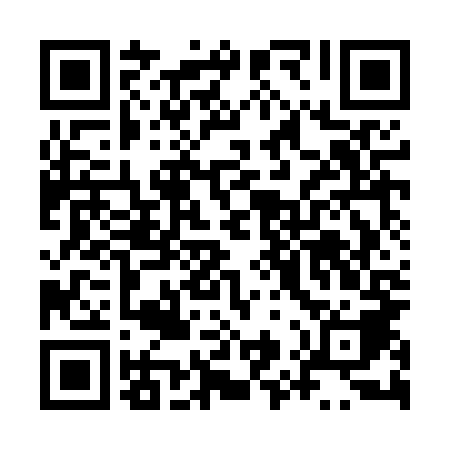 Ramadan times for Rebiszewo, PolandMon 11 Mar 2024 - Wed 10 Apr 2024High Latitude Method: Angle Based RulePrayer Calculation Method: Muslim World LeagueAsar Calculation Method: HanafiPrayer times provided by https://www.salahtimes.comDateDayFajrSuhurSunriseDhuhrAsrIftarMaghribIsha11Mon3:583:585:5411:403:315:285:287:1712Tue3:563:565:5111:403:325:305:307:1913Wed3:533:535:4911:403:345:325:327:2114Thu3:503:505:4711:403:355:345:347:2315Fri3:483:485:4411:393:375:365:367:2516Sat3:453:455:4211:393:385:375:377:2717Sun3:433:435:4011:393:405:395:397:2918Mon3:403:405:3711:393:415:415:417:3119Tue3:373:375:3511:383:435:435:437:3320Wed3:343:345:3211:383:445:455:457:3521Thu3:323:325:3011:383:465:465:467:3822Fri3:293:295:2811:373:475:485:487:4023Sat3:263:265:2511:373:495:505:507:4224Sun3:233:235:2311:373:505:525:527:4425Mon3:213:215:2011:363:515:545:547:4626Tue3:183:185:1811:363:535:555:557:4827Wed3:153:155:1611:363:545:575:577:5128Thu3:123:125:1311:363:555:595:597:5329Fri3:093:095:1111:353:576:016:017:5530Sat3:063:065:0811:353:586:026:027:5731Sun4:034:036:0612:354:597:047:049:001Mon4:004:006:0412:345:017:067:069:022Tue3:573:576:0112:345:027:087:089:043Wed3:543:545:5912:345:037:107:109:074Thu3:513:515:5712:335:057:117:119:095Fri3:483:485:5412:335:067:137:139:126Sat3:453:455:5212:335:077:157:159:147Sun3:413:415:5012:335:087:177:179:178Mon3:383:385:4712:325:107:197:199:199Tue3:353:355:4512:325:117:207:209:2210Wed3:323:325:4312:325:127:227:229:24